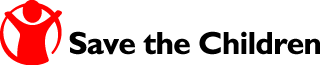 TENDER NOTICEExtension of the deadline for tender receptions from 11 March to 18 March 2018REF: CT / DRC / KIN / 2018-002In accordance with the Call for tenders REF: CT / DRC / KIN / 2018-002, the deadline for submission of tenders was 11-03-2018.Please note that this deadline is being extended  to 18-03-2018 at 12 pm Kinshasa local time. If you are interested in submitting a bid, please go to the below link for further details about the TORs.The TORs can also be requested through Save the Children office in Kinshasa (office address below) or by email at   Drc.tender@savethechildren.org every day from Monday to Friday 9 am to 4 pm.All bidders must submit their bids by email to the following email address wcaro.tender@savethechildren.org no later than 18/03/18 at 12 pm Kinshasa time The submission email must clearly indicate the reference of the offer.Heather KERRCountry Director